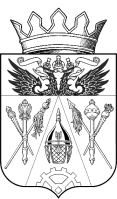 РОССИЙСКАЯ ФЕДЕРАЦИЯ РОСТОВСКАЯ ОБЛАСТЬАКСАЙСКИЙ РАЙОНА СОБРАНИЕ ДЕПУТАТОВИСТОМИНСКОГО СЕЛЬСКОГО ПОСЕЛЕНИЯЧЕТВЕРТОГО СОЗЫВА РЕШЕНИЕО внесении изменений в решение №120 от 19.10.2018 г. «Об утверждении Стратегии социально-экономического развития Истоминского сельского поселения до 2030 года»Принято Собранием депутатов                                                 30.10.2018 года            В соответствии с пунктом 20 части 1 и части 4 статьи 15  Федерального закона от 06.10.2003 № 131-ФЗ «Об общих принципах организации местного самоуправления в Российской Федерации»Собрание депутатов Истоминского сельского поселенияРЕШАЕТ:Внести следующие изменения :а)Название решения №120 от 19.10.2018 года Проект решения «Об утверждении Стратегии социально-экономического развития Истоминского сельского поселения до 2030 года»       б)Пункт 1 изложить в следующей редакции «1.Одобрить проект Решения Собрания депутатов Истоминского сельского поселения «О проекте решения «Об утверждении Стратегии социально-экономического развития Истоминского сельского поселения до 2030 года» согласно приложения к настоящему решению»  2. Определить:       дату публичных слушаний – 21 ноября 2018 года        время проведения публичных слушаний -15.00 час. в актовом зале администрации Истоминского сельского поселения по адресу :346705 Аксайского района пос. Дорожный ул. Центральная 25а   3. Установить следующий порядок учета  предложений и порядок участия граждан в обсуждении проекта Решения «Об утверждении Стратегии социально-экономического развития Истоминского сельского поселения до 2030 года»:1) граждане вправе принять участие в обсуждении проекта Решения путем внесения предложений к указанному проекту;2) предложения  принимаются  и рассматриваются постоянной комиссией по экономической политике бюджету финансам налогам муниципальной собственности Собрания депутатов Истоминского сельского поселения Аксайского района  при  условии соответствия их законодательству Российской Федерации нормативно - правовым актам Ростовской области, Аксайского района и Истоминского сельского поселения Аксайского района выносятся на публичные слушания;3) предложения вносят в письменной форме с указанием действующего пункта проекта  Решения, текста проекта и текста с учетом поправки;4) в предложениях должны быть указаны фамилия имя отчество адрес места жительства и личная подпись гражданина (граждан).4. Назначить:1) Будко С.И. ––председатель Собрания депутатов - глава Истоминского сельского поселения  -  председательствующим по проведению публичных слушаний;2) Терновая В.Д. – главный специалист  администрации Истоминского сельского поселения – ответственным за организацию и проведение публичных слушаний.5. Сектору экономики и финансов Администрации Истоминского сельского поселения  (Шкуро Е.В.) оказать содействие в проведении публичных слушаний.6. Провести публичные слушания  в соответствии с положениями   Устава муниципального образования «Истоминского сельское поселение».7.Опубликовать Решение в периодическом печатном издании «Вестник Истоминского сельского поселения». 8. Разместить Решение на официальном сайте Администрации Истоминского сельского поселения.       9.Контроль за исполнением решения возложить на постоянную комиссию по             бюджету, налогам и собственности Собрания депутатов Истоминского сельского поселения (Председатель комиссии Сорока А.И.) Председатель Собрания депутатов -  глава Истоминского сельского поселения                                С. И. Будкох. Островскогоот 19.10.2018 г. № 127